AVÈTISMAN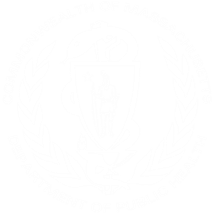 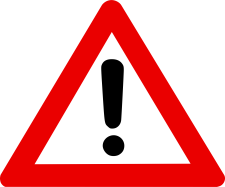 Zòn Enferyè Rivyè Mystic la                       Zòn nan gen ladann Pati enferyè Rivyè Mystic ak                       Chelsea Creek.ii.                    Se yon bon espas pou peche.iii.                   Manje pwason ki soti nan zòn sa ka fè w malad.                    Pwason ki kontaminte ka toujou parèt an sante.Nenpòt moun ka trape epi lage pwason. Pifò moun 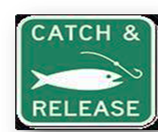 pa ta dwe manje okenn pwason yo trape nan zòn sa a.Trape koki pa otorize nan zòn sa a. Okenn moun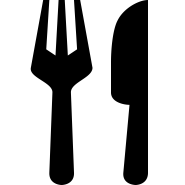 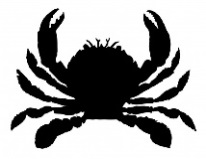 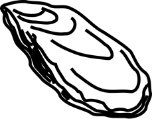 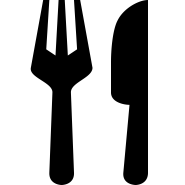 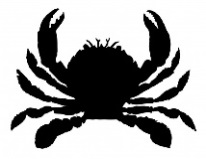 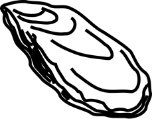 pa dwe trape oswa manje okenn koki ki sotinan dlo sa, sa gen ladann zuit, lanbi, moul, krabak oma.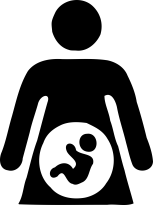 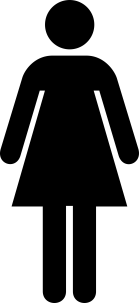 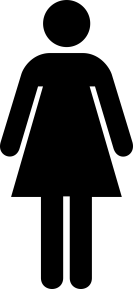 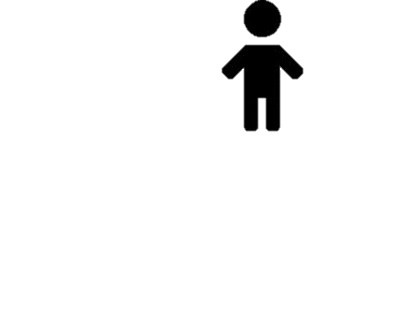 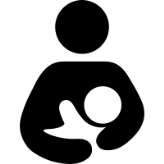 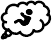 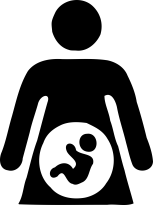 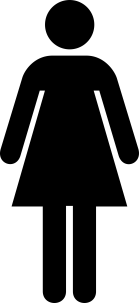 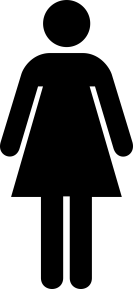 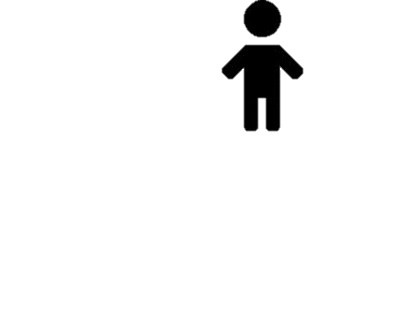 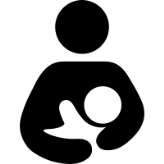 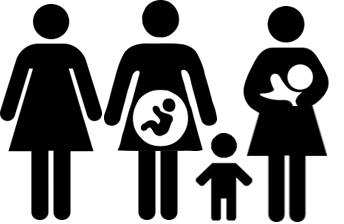 Timoun ki gen mwens pase 12 zan, fanm ansent, manman k ap bay tete ak fanm ki ka vin ansent pa dwe manje okenn pwason oswa koki yo trape nan zòn sa a.                                     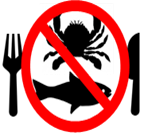 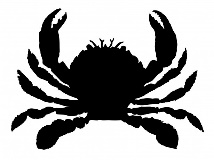 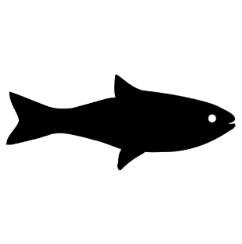 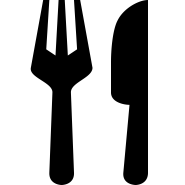 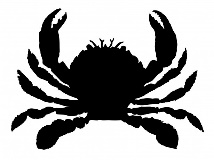 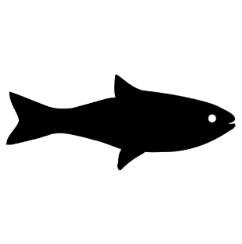 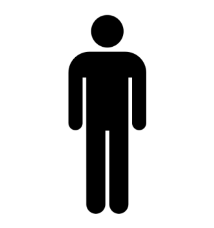 Tout moun dwe manje SÈLMAN Tassergal ak bar reye ki soti nan dlo sa a.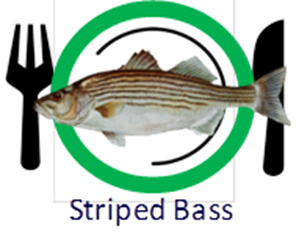 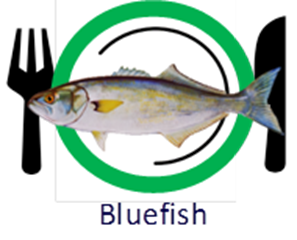 